TUTORIAL #1 - INTRODUCTIONINTERFACEOpen MoBuilderClick File >> openLeave at Default for the momentSelect “Open”Click LayoutClick on the “Scripting”Multiple layouts methodsAlong the BottomScene BuilderKey controlsCreate keysDetermine type of keysAnimate thingsResourcesCharactersTemplatesAsset BrowserFiltersPose controlsCenterTimeline controlsUSER SETTINGS“Settings”Interaction ToolsSwitch between familiar programs to make the interactions easier to managePreferencesAnimationUse “Active” keying groupFcurveUse anti-aliasingShow many tangentsFields and ValuesAccuracy of digits and decimal valuesOpenGLRecording optionsFrameratesShadingHow to shade things while they’re in the viewportSavingUse for saving backup filesSave every few minutesView cube“Show” view cubeNAVIGATING IN MOTIONBUILDERGo to “Layout”Ctrl+Shift+3PreviewAlt+EnterFull ScreenView >> PerspectiveCreate Camera (under the View drop down menu)View >> OrthographicCtrl-F for Front/BackCtrl-R for Right/LeftView >> Viewer LayoutSingle Pane (ctrl 1)Two Panes (ctrl 2)Three panes (ctrl 3)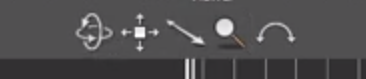 Navigation tools are along the top of the windowTRANSFORMING OBJECTSSelect objects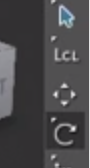 Left click on the ObjectIn the NavigatorObjects are arranged in a hierarchyShift-select exists for multiple objects“Shift+D” will empty the selection set Along the right sideMove (M) , Rotate (R) , and Scale (S)Global and Local transformGlobalAligned to XYZ of the sceneLocalAligned to the XYZ of the object“+” or “-“ keys on the numpadWill change the size of the controllersScalingScale volumetricMaintains the volume of the objectMenu-sets will change the association of shortcutsHIERARCHIESUse the Navigator to create HierarchiesSelect the object and drag it onto the other objectIt will open a menuParentAlignRendering AssetsSelect “Parent”Object will become a “Child” of the parent objectTo “UnParent”Right click on the object in the sceneSelect “UnParent”GROUPS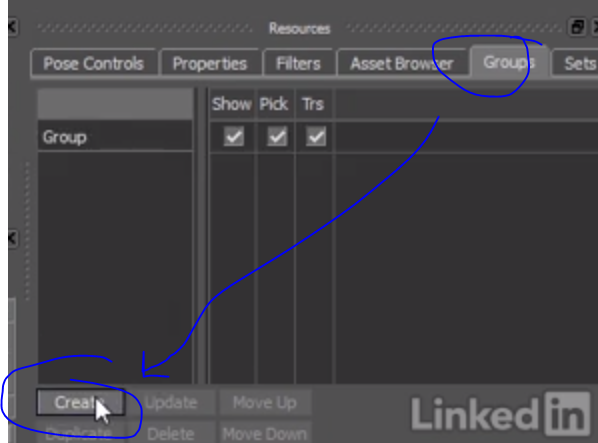 Pick your objects within the sceneGo to Groups (bottom right)Click on “Create”Options within the GroupShowShow the ObjectPickAllow “selectability”TRSAllow: Translate / Rotate / Scale Locks in placeDisplayXray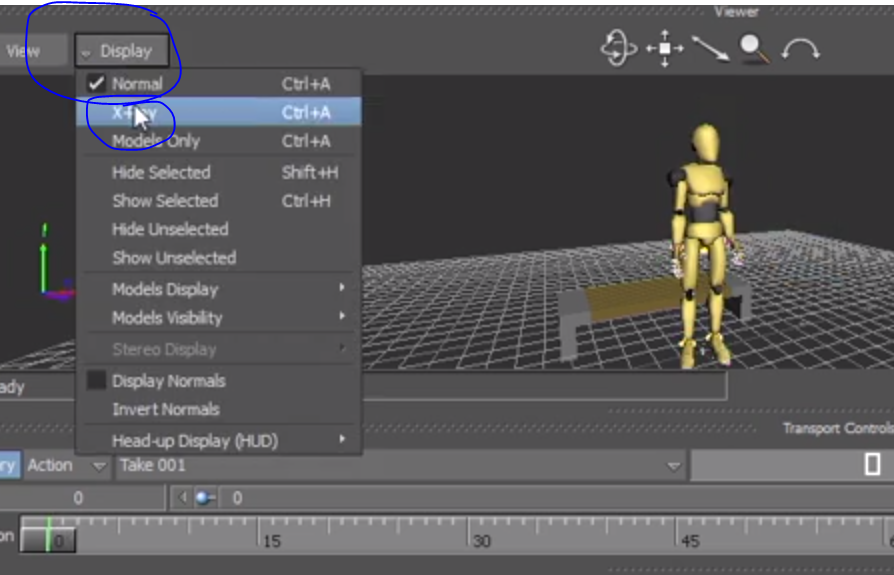 Shows the rigUSE GROUPS!!TUTORIAL #2 – ANIMATING IN MOTIONBUILDERTRANSPORT CONTROLSChange to Layout >> PreviewPress the “Play” button along the timelineClick the “Play” button again to stop 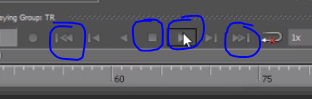 Or hit the “Stop” ButtonAbility to play the scene in reverseAbility to loop the frames Record Button Used for MOCAPOn the bottom right drop down near the FPSNo SnapFine control of framesSnap on FramesWill play fractional framesPlay on FramesWill only play the actual frameThere’s the ability to control the framerateRight next to the FPS…Control the amount of frames being played¼ speed, ½ speed, 2x speed, etc.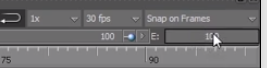 Control the Start/End frames via the (S: E:)Blue dots also allow you to control the viewof specific framesIf you happen to select an animated object…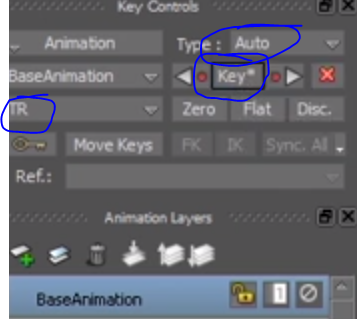 Animation keys will show up in the timelineClick and move the key frames to edit the timingThere’s a dropdown menu of the different objectsT – translateR – RotateS – ScaleMove the timeline and the object as necessaryHit the “Key” buttonDepending on your T / R / S settingsAuto key (directly underneath the TSR settingANIMATING WITH KEYSSelecting a key “type”Linear / auto / spline / clamped / step / etc.Delete a key bySelecting it on the timelineRight click on the timeline and hit DeleteDOPESHEETLeft-click and drag over the timeline to Marquee selectDrag within the green to move all at onceClick-drag on beginning / end key to expand/shrink the key selection setBottom leftDOPESHEETBrings up detailed view of your animationShows the T / S / R of all of your keysCan either select the specific keysOr select the Object / Transformation properties to adjust all at once
ANIMATION CURVES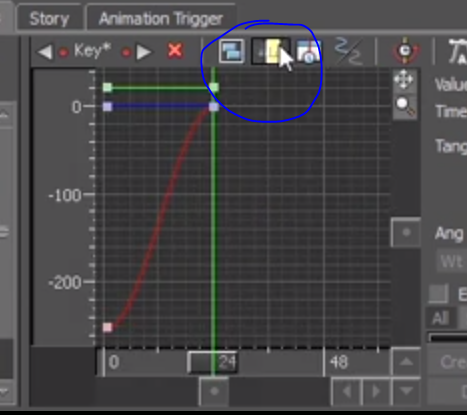 FCurves (Bottom left)	Can frame the area via these buttons >>>>Marquee select the frames you wantUse the selection (image) for the differentinterpolation optionsOption in the center is to break/un-break tangentsExample in photo >>>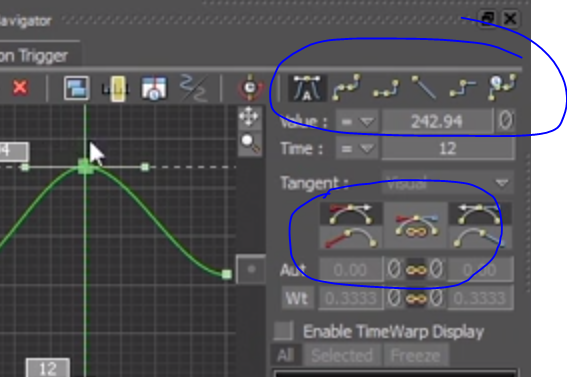 CREATING TAKESClick on the take…And select a “New” takeCopy the data from the old to the new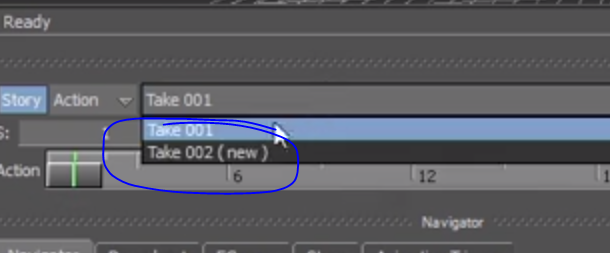 Select the object you want to animateUse the Navigation tools as necessaryto make the changes for the existing anim. Go into the DOPESHEET to delete keysAnytime that you select a “new” take…It will select from the current take and makea new template.Keys will only affect the certain “Take” you’re animating inGoing back to Take-1 will maintain the original animationTUTORIAL #5 – FINISHING SCENES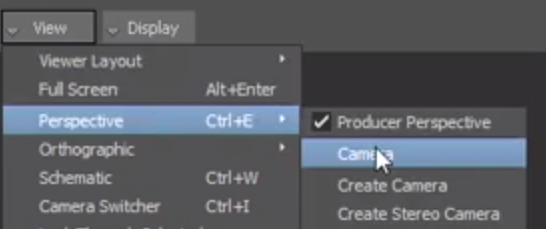 LIGHTS AND CAMERASIn the Resources panel (Bottom right)>> Asset Browser“Elements” tabCamerasLightsCamerasClick and drag the camera icon into the open areaChange the View within the Perspective dropdownYou are able to go into the Camera Settings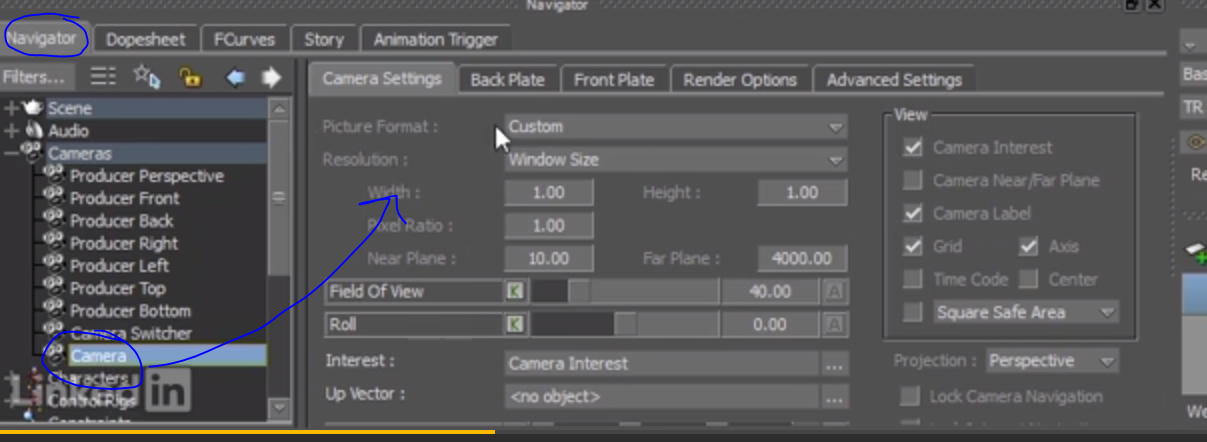 Change the Picture format to HDThis will show aspect ratioKey your camera as necessary!There are the other settings in the Camera tabBack plateImage behindFront PlateImage in frontRender optionsSettings for cameraAAReal-time effectsDOFInterest (Null object to point camera)LIGHTSClick and drag from the Asset BrowserElementsLightsSelect the lights from the Navigator TabSettings will pop up to experiment withTry doing Ctrl-1 or Ctrl-4 to switch between different views to move the light to a desired positionCREATING A PREVIEWChange layout to “preview”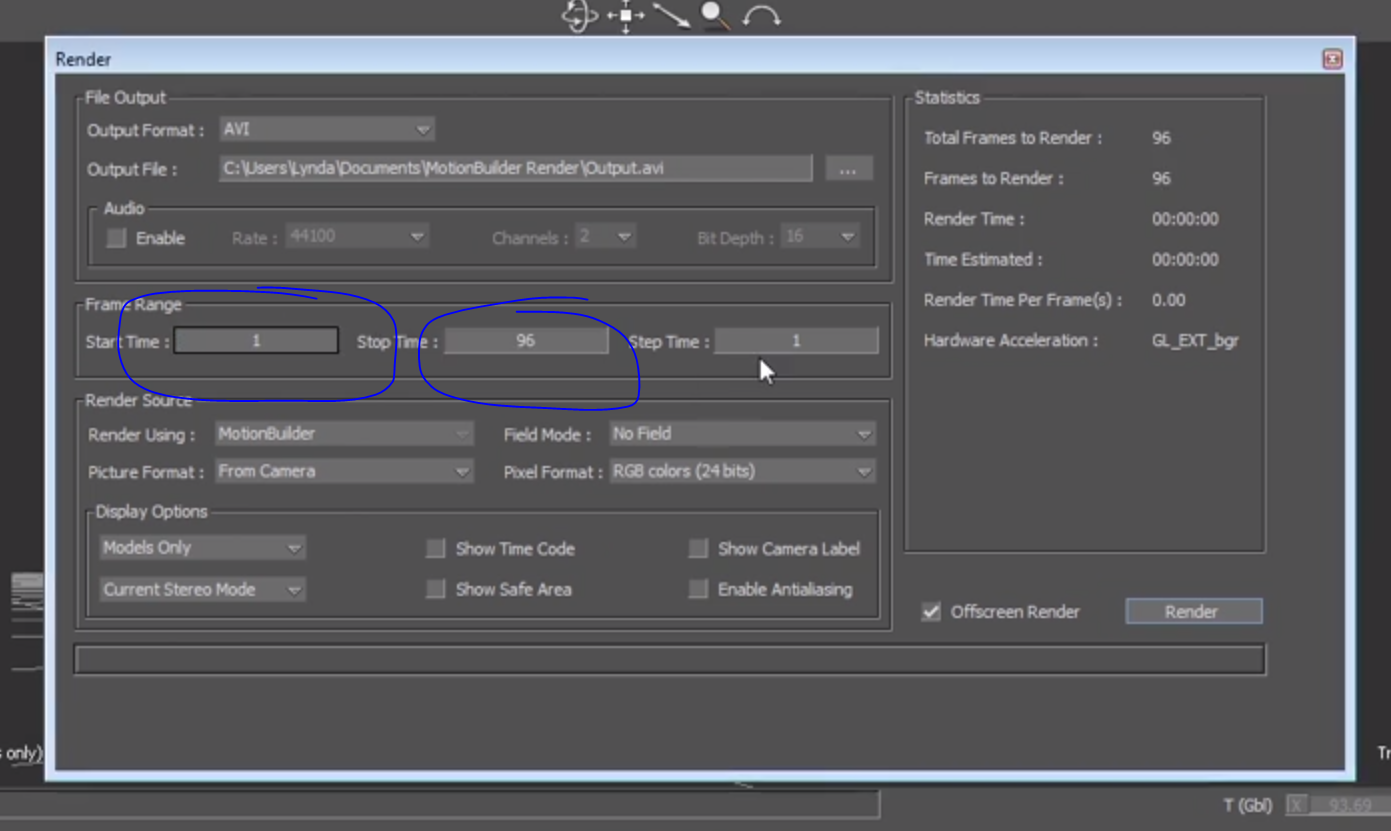 Go to File >> …RenderCheck settingsEnable AAEXPORTING SCENESFile Send to MayaNew SceneSend selected objects or your entire sceneWithin MayaMake a changeFile >> Send to MotionbuilderUpdate SceneBack in MoBuildScene should be updated!